П Р И К А З05.07.2022 г.                                                                                                                   № 241-одО создании школьного театра «Судьба и время» В целях полноценного эстетического развития и воспитания обучающихся средствами театрального искусства, создания условий для приобщения их к истокам отечественной и мировой культуры и сплочения коллектива, расширения культурного диапазона учеников ПРИКАЗЫВАЮ:1. Создать школьный театр «Судьба и время» на базе МБУ «Лицей №76».2. Назначить руководителем школьного театра Соболеву И.М., учителя русского языка и литературы, руководителя секции учителей русского языка и литературы кафедры гуманитарных дисциплин. 3. Утвердить Положение о школьном театре «Судьба и время» (приложение 1).4. Утвердить программу внеурочной деятельности внеурочного компонента в рамках ФГОС основного общего, среднего общего образования «Судьба и время» для обучающихся 5-11 классов (Приложение 2). 5. Организовать деятельность школьного театра в системе воспитательной работы МБУ «Лицей №76». 6. Назначить ответственным за реализацию театрального направления Газизову О.Н., заместителя директора по УВР . 7. Седовой Т.В., ответственному за ведение сайта создать на официальном сайте МБУ «Лицей №76» раздел «Школьный театр» и разместить настоящий приказ и программу внеурочной деятельности «Театр «Судьба и время» для обучающихся для обучающихся 5-11 классов на официальном сайте школы до 05 июля 2022 года. 8. Евстифоровой И.А., заместителю директора по УВР заполнить анкету о включении школьного театра «Судьба и время» в Реестр школьных театров до 10 июня 2022года. 9. Контроль за исполнением настоящего приказа оставляю за собой.Директор 							Ю.С.Коняхина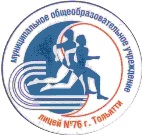 Муниципальное бюджетное общеобразовательное учреждениегородского округа Тольятти «Лицей № 76 имени В.Н. Полякова» 